Должностная инструкция организатора консультационного центра1.Общие положения 1.1. Организатор относится к категории специалистов и является работником консультативного центра (далее - КЦ).1.2. Организатором КЦ назначается лицо, имеющее высшее профессиональное образование   по направлению подготовки "Образование и педагогика",  либо высшее профессиональное образование или среднее профессиональное образование и дополнительное профессиональное образование по направлению подготовки "Образование и педагогика".1.3.Назначение на должность организатора КЦ производится приказом заведующего ДОУ.1.4.Организатор непосредственно подчиняется заведующему ДОУ.1.5.В своей работе организатор руководствуется законодательством РФ и иными нормативными правовыми актами, постановлениями и распоряжениями Правительства Российской Федерации по вопросам образования и дошкольного воспитания:-Законом РФ «Об образовании в Российской Федерации»;- Федеральным государственным образовательным стандартом дошкольного образования (далее ФГОС ДО);- постановлениями, распоряжениями, приказами и другими руководящими, методическими и нормативными документами вышестоящих органов, касающимися деятельности дошкольной образовательной организации;- Сан ПиН 2.4.1. 3049-13;- Уставом МБДОУ д/с «Солнышко» г. Зернограда; - Положением о консультативном центре  МБДОУ д/с «Солнышко» г. Зернограда;- настоящей должностной инструкцией.1.6. Организатор должен знать: - приоритетные направления развития системы образования Российской Федерации;- законы и иные нормативные правовые акты, регламентирующие образовательную, физкультурно-спортивную и оздоровительную деятельность;- Конвенцию о правах ребенка;-основы педагогики, детскую, возрастную и социальную психологию; - психологию отношений, индивидуальные и возрастные особенности детей, возрастную физиологию, методы и формы мониторинга деятельности воспитанников, педагогическую этику;- теорию и методику воспитательной работы;- методы управления образовательными системами; формирования основных составляющих компетентности (профессиональной, коммуникативной, информационной, правовой);- современные педагогические технологии продуктивного, дифференцированного, развивающего обучения, реализации компетентностного подхода; - методы убеждения, аргументации своей позиции, установления контактов с воспитанниками разного возраста, их родителями (законными представителями), коллегами по работе;- технологии диагностики причин конфликтных ситуаций, их профилактики и разрешения;- основы экологии, экономики, социологии; трудовое законодательство;- основы работы с текстовыми редакторами, электронными таблицами, электронной почтой и мультимедийным оборудованием;- правила внутреннего трудового распорядка образовательного учреждения;- правила по охране труда и пожарной безопасности, санитарно-эпидемологические правила и нормативы к образовательным учреждениям.2. Должностные обязанностиОрганизатор:2.1. Обеспечивает выполнение «Инструкции по охране жизни и здоровья детей в МДОУ» и соблюдает правила и нормы охраны труда, техники безопасности и противопожарной защиты, а также санитарно-гигиенические требования в соответствии с правилами и нормативами Федерального закона «О санитарно эпидемиологическом благополучии населения» от 30.03.99 г. № 52, «Санитарно-эпидемиологические требования к устройству, содержанию и организации режима работы дошкольных учреждений СанПиН 2.4.1. 3049-13 от 15.05.2013 г.2.2. Знакомит педагогов работающих в условиях КЦ с современными технологиями, с инновационными формами работы с детьми раннего и дошкольного возраста, с родителями (законными представителями).2.3. Для учѐта перспективного развития детей должен владеть методиками их диагностирования. 2.4. Строго следит за соблюдением режима жизнедеятельности ДОУ, соблюдением режима и графика работы КЦ. 2.5. Планирует мероприятия оформляет их в виде перспективного плана, а в конце учебного года – в виде отчета.2.6. Принимает участие в педагогических советах и других мероприятиях, предусмотренных в годовом плане ДОУ.2.7. Постоянно следит за ростом своего профессионального мастерства.2.8. Обобщает и представляет опыт своей деятельности для коллег и родителей, а также для других дошкольных учреждений района.2.9. Координирует, курирует работу педагогов КЦ.2.10. Обеспечивает благоприятный эмоционально-психологический климат во взрослом коллективе, выполняя правила этических и педагогических норм и правил.3. ПраваОрганизатор имеет право:3.1.Принимать участие:- во всех смотрах-конкурсах на разных уровнях;-в инновационной деятельности ДОУ; -в семинарах, тренингах, организуемых на базе ДОУ, на базе образовательных учреждений Зерноградского  района.3.2. Знакомиться с жалобами и другими документами, содержащими оценку его работы, давать по ним объяснения. 3.3.На конфиденциальность дисциплинарного (служебного) расследования, за исключением случаев, предусмотренным законодательством РФ.3.4.Вносить предложения:- об участии КЦ в инновационных проектах ДОУ;- по совершенствованию процесса сопровождения неорганизованных детей раннего и дошкольного возраста в условиях работы КЦ. 3.5.Получать консультативную помощь от заведующего, специалистов учреждения.3.6. Защищать свою профессиональную честь и достоинство.3.7. Представлять на рассмотрение заведующего ДОУ предложения, по совершенствованию работы КЦ, связанной с предусмотренными настоящей инструкцией обязанностями.4. Ответственность работника Организатор несет ответственность:4.1.За неисполнение или ненадлежащее исполнение своих должностных обязанностей, предусмотренных настоящей должностной инструкцией, в пределах, определенных действующим трудовым законодательством РФ.4.2.За правонарушения, совершенные в процессе осуществления своей деятельности, в пределах, определенных действующим административным, уголовным, гражданским законодательством РФ.4.3.За причинение материального ущерба  в пределах, определенных действующим трудовым и гражданским законодательством РФ.С должностной инструкцией ознакомлен:_________________________          ____________________               ____________                   Ф.И.О.                                                    (подпись)                                            (дата)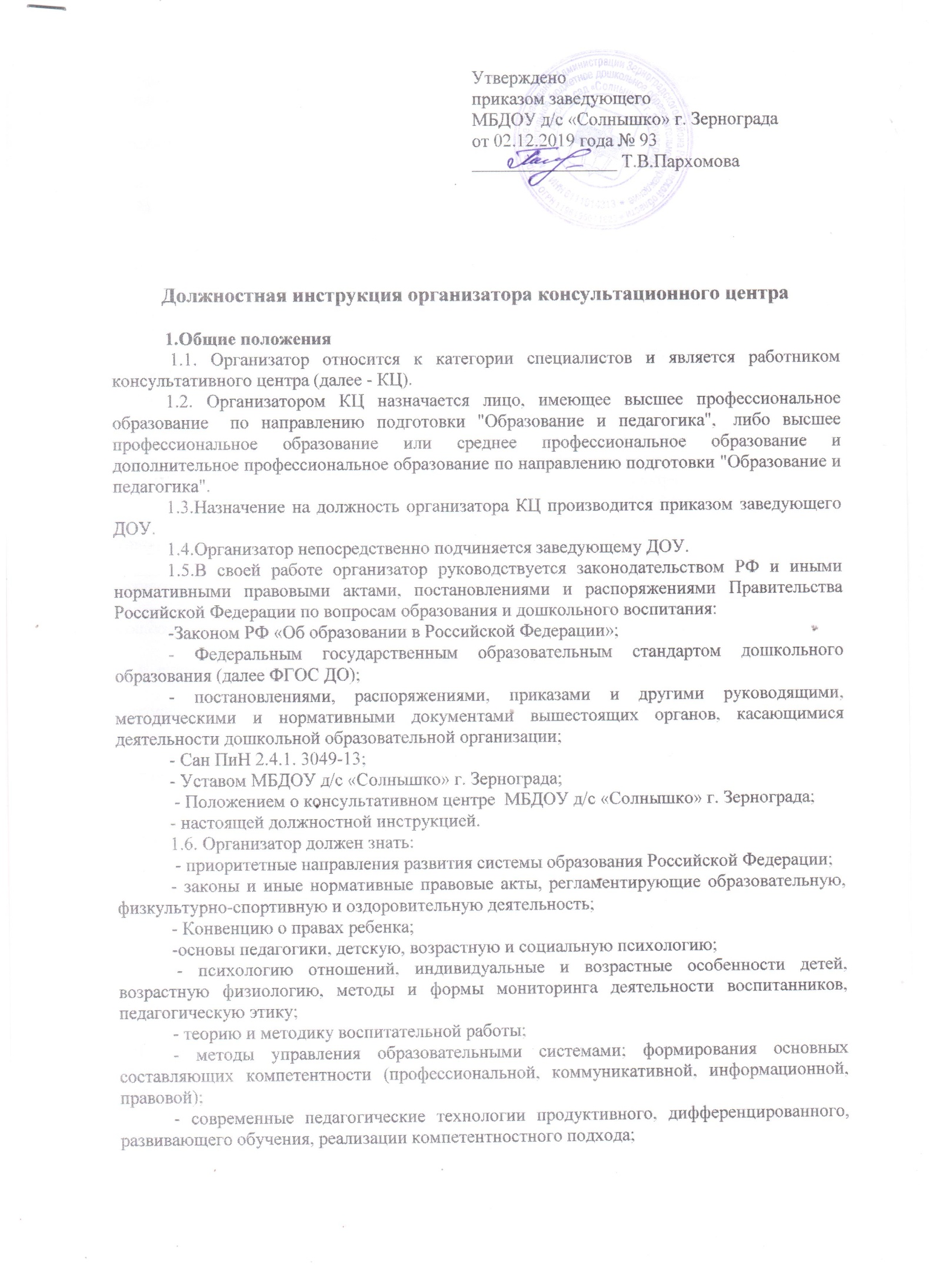 Утверждено приказом заведующего    МБДОУ д/с «Солнышко» г. Зернограда от 02.12.2019 года № 93   ________________ Т.В.Пархомова